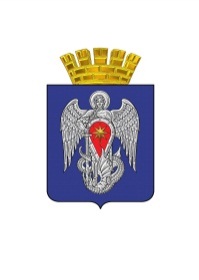 АДМИНИСТРАЦИЯ ГОРОДСКОГО ОКРУГА ГОРОД МИХАЙЛОВКАВОЛГОГРАДСКОЙ ОБЛАСТИПОСТАНОВЛЕНИЕот  19 ноября 2019 г.                         № 3474О внесении изменений в постановление администрации городского округа город Михайловка Волгоградской области от 14 февраля 2019 г. № 398 «Об утверждении перечня критериев включения общественной территории в перечень общественных территорий, предлагаемых для рейтингового голосования в соответствии с муниципальной программой «Формирование современной городской среды городского округа город Михайловка Волгоградской области на 2018-2022 годы»Руководствуясь Федеральным законом от 06 октября 2003г. № 131-ФЗ «Об общих принципах организации местного самоуправления в Российской Федерации», в соответствии с приказом комитета жилищно-коммунального хозяйства и топливно-энергетического комплекса Волгоградской области от 31.01.2019 № 22-ОД «Об утверждении Порядка организации и проведения процедуры рейтингового голосования по проектам благоустройства общественных территорий муниципального образования, подлежащих благоустройству в первоочередном порядке в соответствии с муниципальной программой формирование современной городской среды», Уставом городского округа город Михайловка Волгоградской области, администрация городского округа город Михайловка Волгоградской области                             п о с т а н о в л я е т :1. Внести в постановление администрации городского округа город Михайловка Волгоградской области от 14 февраля 2019 г. № 398 «Об утверждении перечня критериев включения общественной территории в перечень общественных территорий, предлагаемых для рейтингового голосования в соответствии с муниципальной программой «Формирование современной городской среды городского округа город Михайловка Волгоградской области на 2018-2022 годы»  следующие изменения:1.1. В наименовании постановления, пункте 1 цифру «2022» заменить  цифрой «2024»;1.2. В наименовании перечня критериев включения общественной территории в перечень общественных территорий, предлагаемых для рейтингового голосования в соответствии с муниципальной программой «Формирование современной городской среды городского округа город Михайловка Волгоградской области на 2018-2022 годы» цифру «2022» заменить  цифрой «2024».2. Настоящее постановление подлежит официальному опубликованию. Глава городского округа                                                                  С.А. Фомин